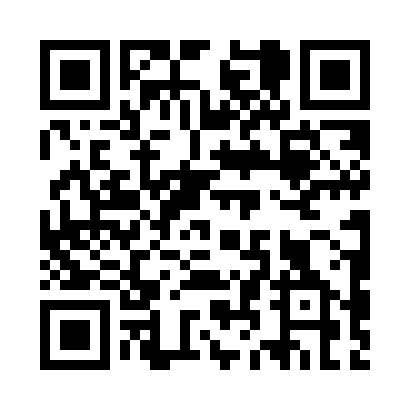 Prayer times for Alto Taquari, BrazilWed 1 May 2024 - Fri 31 May 2024High Latitude Method: NonePrayer Calculation Method: Muslim World LeagueAsar Calculation Method: ShafiPrayer times provided by https://www.salahtimes.comDateDayFajrSunriseDhuhrAsrMaghribIsha1Wed4:335:4711:302:475:136:232Thu4:335:4711:302:475:136:233Fri4:335:4711:302:475:126:224Sat4:335:4811:302:465:126:225Sun4:335:4811:302:465:116:226Mon4:345:4811:302:465:116:217Tue4:345:4811:302:455:116:218Wed4:345:4911:302:455:106:219Thu4:345:4911:292:455:106:2010Fri4:345:4911:292:455:096:2011Sat4:355:5011:292:445:096:2012Sun4:355:5011:292:445:096:1913Mon4:355:5011:292:445:086:1914Tue4:355:5111:292:445:086:1915Wed4:365:5111:292:435:086:1916Thu4:365:5211:292:435:076:1917Fri4:365:5211:302:435:076:1818Sat4:365:5211:302:435:076:1819Sun4:375:5311:302:435:066:1820Mon4:375:5311:302:435:066:1821Tue4:375:5311:302:435:066:1822Wed4:375:5411:302:425:066:1823Thu4:385:5411:302:425:066:1824Fri4:385:5411:302:425:056:1725Sat4:385:5511:302:425:056:1726Sun4:395:5511:302:425:056:1727Mon4:395:5511:302:425:056:1728Tue4:395:5611:302:425:056:1729Wed4:395:5611:312:425:056:1730Thu4:405:5711:312:425:056:1731Fri4:405:5711:312:425:056:17